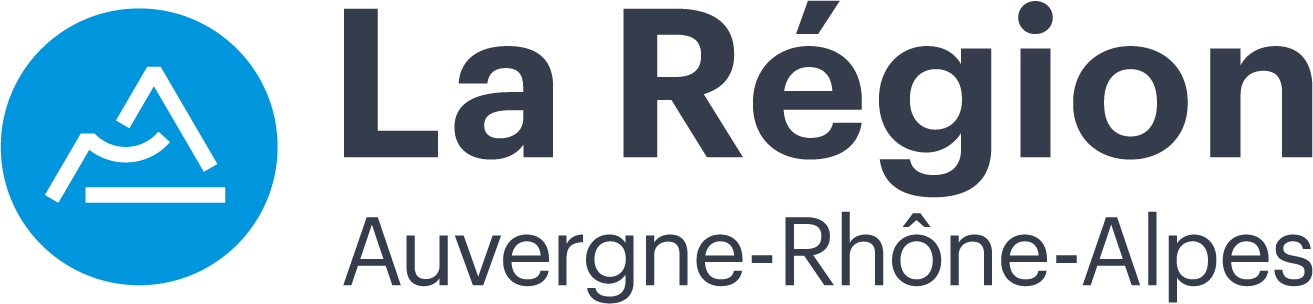 Cahier des charges de l’Appel à Manifestation d’Intérêt (AMI)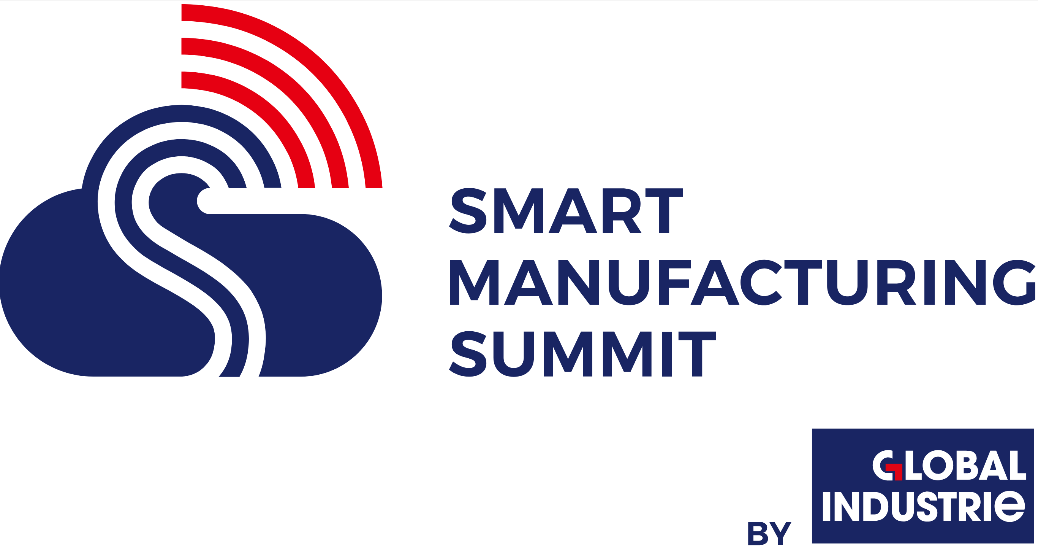 NOUVEAU RENDEZ VOUS PROFESSIONNEL DE L’INDUSTRIE 5.0, LA REGION AUVERGNE-RHÔNE-ALPES VOUS PROPOSE DEUX MISSIONS : EXPOSITION & VISITEURSVous êtes une entreprise implantée en Auvergne-Rhône-Alpes et vous souhaitez présenter votre innovation et générer des flux commerciaux ? La Région Auvergne-Rhône-Alpes, en partenariat avec le pôle de compétitivité CIMES et l’agence Auvergne-Rhône-Alpes Entreprises, propose deux missions à l’occasion du Smart Manufacturing Summit 2024 : un pavillon régional de 72 m2 et une mission visiteurs. Disposant d’une industrie puissante et innovante, le Japon se situe au 5e rang mondial en termes de dépenses de R&D par rapport à son PIB. Le gouvernement s’est fixé comme objectif de faire entrer l’industrie manufacturière dans la quatrième révolution industrielle grâce aux TIC ! on industrielle Japonaise. Critères d’éligibilité & de sélection- Être implantée en Auvergne-Rhône-Alpes (siège social ou établissement) - Avoir une activité en lien avec les thématiques du salon - Proposer une technologie ou un produit innovant/de rupture (pour la mission exposition)La sélection des structures exposantes sur le pavillon Région se fera en continu par un jury composé de représentants de la Région, et des organismes partenaires sur les critères suivants. À la suite de la sélection, la Région et/ou ses partenaires prendront contact avec les entreprises afin de contractualiser. TARIF ET ACCOMPAGNEMENTDeux formules vous sont proposées :MISSION EXPOSANTS :Tarif de l’offre régionale pour la participation au salon Smart Manufacturing Summit: 1 495 € HT (subvention déduite) au lieu de 2 990 € HT :Dans le cadre du plan de développement international de CIMES, la Région Auvergne-Rhône-Alpes subventionne la participation des PME et ETI éligibles, à hauteur de 50%.Les dépenses éligibles portent sur :L’exposition sur le salon : une station de travail sur un espace partagé comprenant 1 tablette, 2 tabourets, le logo de l’entreprise et 1 prise.Un visuel sur cloison de séparation Proposition de rencontres à des grands comptes sur le pavillon France, sous réserve de sélection Fiche de votre entreprise et flyer en japonais sur le e-catalogue.Un webinaire de présentation du marché.En sus l’exposant bénéficiera d’une enveloppe de frais de 1200 euros maximum pour couvrir les frais de vol, les frais de séjour et le transport. En option :Interprète : 400 € HT par jour sur la base d’une journée d’exposition, au-delà des horaires, devis en sus MISSION VISITEURS :Au choix, deux parcours sont proposés :En option :Interprète : 400 € HT par jour sur la base d’une journée d’exposition, au-delà des horaires, devis en sus Traduction et adaptation de la présentation de l’entreprise (2000 mots) : 1300 €Communication sur la plateforme J-Goodtech, dédiée à des mises en relation avec des entreprises japonaises (soumise à validation d’éligibilité) : 700 €Les entreprises PME (au sens communautaire) qui participeront à la mission visiteurs bénéficieront d’un ticket modérateur de 1 200€ maximum.Les dépenses éligibles sont :  •	Les billets d’avion ou de train exclusivement  •	Les frais d’hébergement et les frais de restaurationLa communication autour et sur l’événement sera réalisée sous charte du conseil Régional.Date limite de candidature : 20 décembre 2023 à 12h Candidatez pour la mission EXPOSANT (pavillon régional) Dépôt des candidatures sur la boite mail : economie@auvergnerhonealpes.frCandidatez pour la mission VISITEURS Dépôt des candidatures : ICI Contact : Coralie GALAND - cgaland @arae.frFORMULAIRE DE CANDIDATURE SMS AichiVous trouverez ci-dessous un cadre de réponse au cahier des charges de l’AMI. Merci de le détailler au maximum et d’étayer vos réponses par des données chiffrées dès que cela est possible.Identification de l’organisme / l’entrepriseIdentification du contact en charge de votre candidatureCoordonnées de l’organismePrésentation de l’organismeEléments financiers (pour les entreprises)Appartenance à un groupe :  OUI / NONSi oui : Présentation de l’offre innovante proposée pour l’exposition (produit/service)Votre organisme est-il représenté sur un autre stand du salon ? OUI / NONSi oui, lequel : Aviez-vous déjà bénéficié d’une aide ou financement de la Région ? OUI / NONSi oui, lequel et pour quel montant ? Êtes-vous accompagné par Auvergne-Rhône-Alpes Entreprises ? OUI / NONVotre entreprise est-elle membre d’un cluster ou d’un pôle de compétitivité ? OUI / NON Si oui, lequel ? Avez-vous une actualité particulière que vous souhaitez valoriser pendant le salon (signature de contrat, lancement de produit, partenariat…) OUI / NONSi oui, laquelle :Date limite de candidature : 20 décembre 2023 à 12hContactsPour la mission exposants : Elise KHIMelise.khim@auvergnerhonealpes.fr Pour la mission visiteurs : Coralie GALAND cgaland@auvergnerhonealpes-entreprises.fr Tél : +33(0)6 37 90 07 65Parcours DECOUVERTEPARCOURS PROSPECTIONPour des entreprises primo exportatrices ou débutant sur le marché japonais :Pour des entreprises qui souhaitent accélérer sur le marché japonais :Tarif sans option : 590 € HTTarif sans option : 4 490€ HTVisite collective et accompagnée du salon Smart Manufacturing SummitVisite collective et accompagnée du salon Smart Manufacturing SummitProposition de rencontres à des grands comptes sur le pavillon France, sous réserve de sélectionProposition de rencontres à des grands comptes sur le pavillon France, sous réserve de sélectionFiche de votre entreprise et flyer en japonais sur le e-catalogue.Fiche de votre entreprise et flyer en japonais sur le e-catalogueUn webinaire de présentation du marché.Un webinaire de présentation du marché.Programmation de visites collectives, workshop et réunion accueilProgrammation de visites collectives, workshop et réunion accueilProspection personnalisée auprès d’entreprises japonaises ciblées et validées par l’entreprise : Programme de rendez-vous sur 2 jours (4 à 6 rdv) en marge du salon à Nagoya ou à Tokyo. Raison sociale / NomNom, prénomFonctionTéléphoneMailN° et rueCPVilleTéléphoneSite internetNature de l’activitéSecteur d’expertise Implantation(s) géographique(s)Modèle économique (BtB, BtC, abonnements…)Chiffre d’affaires HT % exportCapitalEffectifRaison sociale du groupeEffectif consolidé du groupeIntitulé Description(joindre une photo + une annexe technique si nécessaire) Cas d’usage/référence grâce à votre solution.Votre produit peut-il être testé par les visiteurs sur le stand ? Peut-il faire l’objet d’une démonstration ? Comment ?Marchés ciblés Potentiel de développement à l’international Quelques premières références/clients significatifsQuelles sont vos motivations et vos attentes pour exposer sur ce salon ?